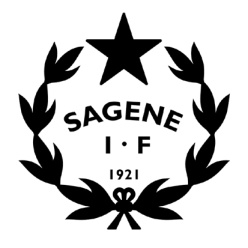 Tid: 		26. september 2019 kl. 18- 20Sted:		KlubbhusetInviterte:	Alle avdelingsledere Frafall: 		Sykkel, tennis SAKSLISTEÅpning av møtetGodkjenning av innkallingen.Vedlegg: Innkalling LG- møte 26.09.2019.Vedtak: Innkallingen godkjennes uten anmerkninger. Godkjenning av protokoll forrige LG- møte. Vedlegg: Protokoll LG- møte 29.08.2019.Vedtak: Protokollen godkjennes uten anmerkninger.  Vedtakssaker: Kartleggingsskjema avdelingene – Hver avdeling får 5 min til å gjennomgå status. Budsjett 2020 – Mal og frister. Treningstider innendørs vintersesongen 2019/2020 - Endelig tildeling, ref epost sendt 25/9.Oppstart vintersesongen – Bjølsen kunstgress, Voldsløkka kunstis, traktor, politiattester. Avdelingenes rolle i rekrutteringsarbeidet? – Hva er gjort hittil i 2019?Tilby ungdom som slutter trening i annen idrett – Finne praktisk ordning/system.Trenerfora høst 2019 – Dato, ansvarlige, agenda? Voksenidretten i Sagene IF – Plan og retning? OrienteringssakerKonsertdugnad 2020 – Kort info om status. Teoretisk brannøvelse i Bjølsenhallen og klubbhuset 22. Oktober kl. 17 – Info om gjennomføring. Regnskapsrapport pr. 31. juli 2019 – Rødt betyr stopp eller ombudsjettering!Rapport utestående fordringer - Overordnet. Rapport ubetalte medlems- og treningsavgifter – Individnivå. (Du må være logget inn på Google konto)Avviksrapportering HMS – Avdelingslederne ble oppfordret til å melde inn avvik.Vedtaksprotokoll ledergruppa – Oppfølging av vedtak. Styrets arbeid – les innkallinger og protokoller her. MØTEPLAN:SAKER FREMOVER:Oppfølging av utbyggingen av Voldsløkka sør – Rehab tennisbanene, Høring behovsplan og regulering.GDPR – nye personvernregler i Sagene IF. Budsjett 2020 og anbefalinger fra økonomigruppaNye nettsider og nytt medlemssystemOrra- rutiner100- års jubileumMøteUkedagDatoTidspunktStedMøte ledergruppaTorsdag26.09.201918:00KlubbhusetMøte ledergruppaTorsdag24.10.201918:00KlubbhusetMøte ledergruppaTorsdag28.11.201918:00KlubbhusetStyremøte + julebordTorsdag12.12.201918:00Klubbhuset